Wochenplanung der stationären Rufbereitschaft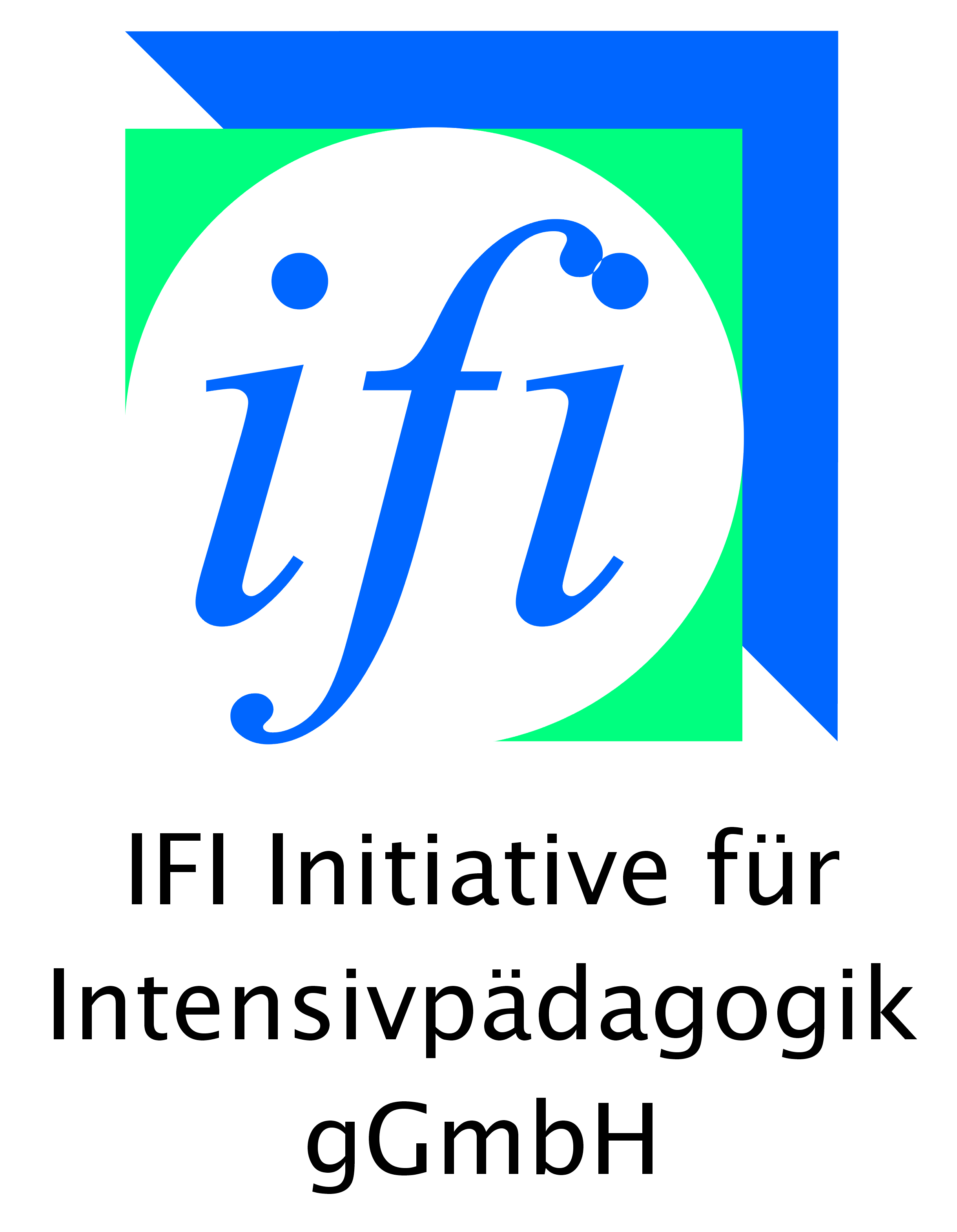 KST   ______________!!! an Feiertagen muss die Rufbereitschaft durch eine Person vom Werktag vor dem Feiertag bis zum Werktag nach dem Feiertag geleistet werden !!!*die Mitarbeiterin/ der Mitarbeiter muss über diese Rufnummer einen Rückruf innerhalb von 15Minuten garantierenUnterschrift PL:   _____________________Bis Donnerstag vor der Rufbereitschaftswoche in die Geschäftsstelle faxen!Datum BeginnBeginn der RBEnde der RBName Mitarbeiterin/ MitarbeiterRufnummer*MontagDienstagDienstagMittwochMittwochDonnerstagDonnerstagFreitagFreitag Montag